梁晓东姓名梁晓东性别男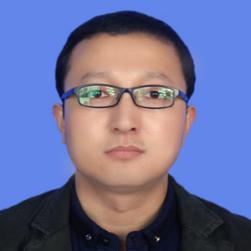 学历博士研究生学位博士院系城市建设与交通学院城市建设与交通学院专业技术职务及专家称谓高级工程师安徽省综合评标评审专家邮箱lxd@hfuu.edu.cnlxd@hfuu.edu.cnlxd@hfuu.edu.cnlxd@hfuu.edu.cn主要研究领域及方向主要从事软材料的力学行为分析与设计、材料与结构的失稳分析、生物力学、工程结构的优化设计与仿真分析等研究。主要从事软材料的力学行为分析与设计、材料与结构的失稳分析、生物力学、工程结构的优化设计与仿真分析等研究。主要从事软材料的力学行为分析与设计、材料与结构的失稳分析、生物力学、工程结构的优化设计与仿真分析等研究。主要从事软材料的力学行为分析与设计、材料与结构的失稳分析、生物力学、工程结构的优化设计与仿真分析等研究。个人简历2002年毕业于中国科学技术大学，获理论与应用力学专业学士；2004年毕业于香港大学，获得计算力学专业硕士学位；2010年毕业于中国科学技术大学，获得固体力学专业博士学位。2005年至2012年任教于合肥工业大学土木与水利工程学院，2010年至2012年在新加坡南洋理工大学机械与宇航工程学院从事博士后研究，2012年至2016年在奥意建筑工程设计有限公司从事结构设计与研发，现任教于合肥学院城市建设与交通学院。发表学术论文16篇，其中SCI收录8篇、EI收录1篇。2002年毕业于中国科学技术大学，获理论与应用力学专业学士；2004年毕业于香港大学，获得计算力学专业硕士学位；2010年毕业于中国科学技术大学，获得固体力学专业博士学位。2005年至2012年任教于合肥工业大学土木与水利工程学院，2010年至2012年在新加坡南洋理工大学机械与宇航工程学院从事博士后研究，2012年至2016年在奥意建筑工程设计有限公司从事结构设计与研发，现任教于合肥学院城市建设与交通学院。发表学术论文16篇，其中SCI收录8篇、EI收录1篇。2002年毕业于中国科学技术大学，获理论与应用力学专业学士；2004年毕业于香港大学，获得计算力学专业硕士学位；2010年毕业于中国科学技术大学，获得固体力学专业博士学位。2005年至2012年任教于合肥工业大学土木与水利工程学院，2010年至2012年在新加坡南洋理工大学机械与宇航工程学院从事博士后研究，2012年至2016年在奥意建筑工程设计有限公司从事结构设计与研发，现任教于合肥学院城市建设与交通学院。发表学术论文16篇，其中SCI收录8篇、EI收录1篇。2002年毕业于中国科学技术大学，获理论与应用力学专业学士；2004年毕业于香港大学，获得计算力学专业硕士学位；2010年毕业于中国科学技术大学，获得固体力学专业博士学位。2005年至2012年任教于合肥工业大学土木与水利工程学院，2010年至2012年在新加坡南洋理工大学机械与宇航工程学院从事博士后研究，2012年至2016年在奥意建筑工程设计有限公司从事结构设计与研发，现任教于合肥学院城市建设与交通学院。发表学术论文16篇，其中SCI收录8篇、EI收录1篇。近五年主要科研项目主持安徽省高校自然科学研究重点项目1项和校人才科研基金计划项目1项。主持安徽省高校自然科学研究重点项目1项和校人才科研基金计划项目1项。主持安徽省高校自然科学研究重点项目1项和校人才科研基金计划项目1项。主持安徽省高校自然科学研究重点项目1项和校人才科研基金计划项目1项。主要成果（论文、著作、专利等）代表性论文：Liang, X.D., Liu, J.X., Xu, P.B., Li, K. (2020). Surface Green’s function of a soft elastomer with the gravity effect.Journal of Theoretical and Applied Mechanics, 58(1), 35-44. （一类）2.Liang, X.D., Li, K. (2020). Indentation of a Prestretched Strain-Stiffening Elastomer, Mathematics and Mechanics of Solids, 1081286520919484 （一类）3. Song,Z.Q.,Liang, X.D., Li, K., Cai, S.Q. (2020). Surface mechanics of a stretched elastomer layer bonded on a rigid substrate, International Journal of Solids and Structures, 2020, 200-201: 1-12. （共同第1作者） （一类，中科院SCI分区二区）4.Liang, X.D., Li, K.(2020). Adhesion of a cell on a prestretched elastomer incorporating gravity effect, European Journal of Mechanics - A/Solids, 84: 104077. （一类，中科院SCI分区二区）5. Liang, X.D., Li, K., Cai, S.Q. (2015). Drying-Induced Deformation in Fiber-Embedded Gels to Mimic Plant Nastic Movements.International Journal of Applied Mechanics, 07(02). （一类）6. Liang, X.D., Ni, Y., He, L.H. (2010). Shape-dependent composition profile in epitaxial alloy quantum dots: A phase-field simulation.Computational Materials Science, 48(4), 871-874. （一类）7. He, L.H., Liang, X.D. (2010). Morphological stability of epitaxy films on pre-strained substrates.EPL, 90(2). （一类）代表性论文：Liang, X.D., Liu, J.X., Xu, P.B., Li, K. (2020). Surface Green’s function of a soft elastomer with the gravity effect.Journal of Theoretical and Applied Mechanics, 58(1), 35-44. （一类）2.Liang, X.D., Li, K. (2020). Indentation of a Prestretched Strain-Stiffening Elastomer, Mathematics and Mechanics of Solids, 1081286520919484 （一类）3. Song,Z.Q.,Liang, X.D., Li, K., Cai, S.Q. (2020). Surface mechanics of a stretched elastomer layer bonded on a rigid substrate, International Journal of Solids and Structures, 2020, 200-201: 1-12. （共同第1作者） （一类，中科院SCI分区二区）4.Liang, X.D., Li, K.(2020). Adhesion of a cell on a prestretched elastomer incorporating gravity effect, European Journal of Mechanics - A/Solids, 84: 104077. （一类，中科院SCI分区二区）5. Liang, X.D., Li, K., Cai, S.Q. (2015). Drying-Induced Deformation in Fiber-Embedded Gels to Mimic Plant Nastic Movements.International Journal of Applied Mechanics, 07(02). （一类）6. Liang, X.D., Ni, Y., He, L.H. (2010). Shape-dependent composition profile in epitaxial alloy quantum dots: A phase-field simulation.Computational Materials Science, 48(4), 871-874. （一类）7. He, L.H., Liang, X.D. (2010). Morphological stability of epitaxy films on pre-strained substrates.EPL, 90(2). （一类）代表性论文：Liang, X.D., Liu, J.X., Xu, P.B., Li, K. (2020). Surface Green’s function of a soft elastomer with the gravity effect.Journal of Theoretical and Applied Mechanics, 58(1), 35-44. （一类）2.Liang, X.D., Li, K. (2020). Indentation of a Prestretched Strain-Stiffening Elastomer, Mathematics and Mechanics of Solids, 1081286520919484 （一类）3. Song,Z.Q.,Liang, X.D., Li, K., Cai, S.Q. (2020). Surface mechanics of a stretched elastomer layer bonded on a rigid substrate, International Journal of Solids and Structures, 2020, 200-201: 1-12. （共同第1作者） （一类，中科院SCI分区二区）4.Liang, X.D., Li, K.(2020). Adhesion of a cell on a prestretched elastomer incorporating gravity effect, European Journal of Mechanics - A/Solids, 84: 104077. （一类，中科院SCI分区二区）5. Liang, X.D., Li, K., Cai, S.Q. (2015). Drying-Induced Deformation in Fiber-Embedded Gels to Mimic Plant Nastic Movements.International Journal of Applied Mechanics, 07(02). （一类）6. Liang, X.D., Ni, Y., He, L.H. (2010). Shape-dependent composition profile in epitaxial alloy quantum dots: A phase-field simulation.Computational Materials Science, 48(4), 871-874. （一类）7. He, L.H., Liang, X.D. (2010). Morphological stability of epitaxy films on pre-strained substrates.EPL, 90(2). （一类）代表性论文：Liang, X.D., Liu, J.X., Xu, P.B., Li, K. (2020). Surface Green’s function of a soft elastomer with the gravity effect.Journal of Theoretical and Applied Mechanics, 58(1), 35-44. （一类）2.Liang, X.D., Li, K. (2020). Indentation of a Prestretched Strain-Stiffening Elastomer, Mathematics and Mechanics of Solids, 1081286520919484 （一类）3. Song,Z.Q.,Liang, X.D., Li, K., Cai, S.Q. (2020). Surface mechanics of a stretched elastomer layer bonded on a rigid substrate, International Journal of Solids and Structures, 2020, 200-201: 1-12. （共同第1作者） （一类，中科院SCI分区二区）4.Liang, X.D., Li, K.(2020). Adhesion of a cell on a prestretched elastomer incorporating gravity effect, European Journal of Mechanics - A/Solids, 84: 104077. （一类，中科院SCI分区二区）5. Liang, X.D., Li, K., Cai, S.Q. (2015). Drying-Induced Deformation in Fiber-Embedded Gels to Mimic Plant Nastic Movements.International Journal of Applied Mechanics, 07(02). （一类）6. Liang, X.D., Ni, Y., He, L.H. (2010). Shape-dependent composition profile in epitaxial alloy quantum dots: A phase-field simulation.Computational Materials Science, 48(4), 871-874. （一类）7. He, L.H., Liang, X.D. (2010). Morphological stability of epitaxy films on pre-strained substrates.EPL, 90(2). （一类）获奖情况获2015年中国建筑学会科技进步奖二等奖1项。获2015年中国建筑学会科技进步奖二等奖1项。获2015年中国建筑学会科技进步奖二等奖1项。获2015年中国建筑学会科技进步奖二等奖1项。